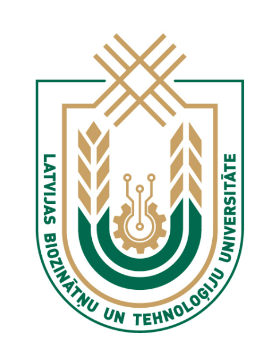 LATVIJAS BIOZINĀTŅU UN TEHNOLOĢIJU UNIVERSITĀTE  (Latvia University of Life Sciences and Technologies)KLAUSĪTĀJA reģistrācijas veidlapa kursu apgūšanaiGuest Students / Visiting Student’s registration form for coursesAIZPILDĪT SKAIDRIEM, DRUKĀTIEM BURTIEM, VAJADZĪGO ATZĪMĒT AR (X)PLEASE FILLIT OUT CLEARLY, WITH BLOCK LETTERS, BY MARKING THE NECESSARY SELECTION WITH (X)* Obligāti aizpildāmie laukiParakstot piekrītu, ka mani personas dati tiks apstrādāti atbilstoši spēkā esošajiem normatīvajiem aktiem un esmu informēts, ka LBTU Privātuma politika par manu personas datu apstrādi ir pieejama LBTU mājaslapā. (By signing, I agree that my personal data will be processed in accordance with the applicable laws and regulations, and I am aware that the LBTU Privacy Policy on the Processing of My Personal Data is available on the LBTU website.)* 6. PIETEIKUMS REĢISTRĀCIJAI UZ STUDIJU KURSIEM (Registration application for study courses)	           (Study form)		  ( Full time)	         ( Part-time)SASKAŅO studiju programmas pārstāvis vai studiju kursa docētājs					(Co-ordinate a study programme director or study course lectureAizpilda Mūžizglītības centrā (Fills out Lifelong Learning Centre)7. Puses vienojas par šādu maksājuma grafiku (The Parties agree on the following schedule for payment)□ pilna samaksa (Full payment)□ dalīts maksājums (Distributed payment)Aizpilda Mūžizglītības centrā Fills out Lifelong Learning Centre personnelPielikums Nr.1Attachment No.Klausītāja līgumam Nr. 2.6.-10/Agreement No.*2. PERSONAS KODS Personal code (LV): IESNIEDZOT KLAUSĪTĀJA reģistrācijas VEIDALAPU, UZRĀDA PASI VAI PESONAS APLIECĪBU*2. PERSONAS KODS Personal code (LV): IESNIEDZOT KLAUSĪTĀJA reģistrācijas VEIDALAPU, UZRĀDA PASI VAI PESONAS APLIECĪBU*3. DEKLARĒTĀ DZĪVES VIETA (Current address)* 4. IEGŪTĀS IZGLĪTĪBAS LĪMENIS (Achieved level of education)* 4. IEGŪTĀS IZGLĪTĪBAS LĪMENIS (Achieved level of education) Vidējā (Secondary) Vidējā speciālā (Specialized) Augstākā akadēmiskā (Bachelor) Augstākā profesionālā (Higher Professional) Maģistra (Master)Sniegto ziņu patiesumu apliecinu:I certify that information provided in this form is correctParaksts (signature)datums  (dd.MM.yyyy)LLU Studiju programma(LLU Study program)    :Studiju forma: Pilna laika           Nepilna laika Nr.KURSA KODS(Study course code)KURSA NOSAUKUMS(Name of study course)KREDĪT PUNKTI(Credit points)PĀR-BAUDES VEIDS(Examination form)MĀCĪBSPĒKS (vārds, uzvārds)Study course lecturer(name, surname)SASKAŅOJUMS (paraksts un atšifrējums)Co-ordinate(signature and transcript)Maksājuma termiņšPayment deadlineMaksājuma summa (cipariem, vārdiem)Amount of payment (digits, in words)ParakstsSignatureMaksa par studiju kursu apgūšanu Tuition fee for the courses  cipariem, vārdiem / in figures and in wordsReģistratorsAdministrator of course      paraksts / signatureatšifrējums / Full namedatums (dd.mm.yyyy)